R909 Rumination for June 26, 2022	The Theme: 	Let Your Good Works Glorify Your Father In Heaven	berita-bethel-ung.comThe Text: Let your light so shine before men, that they may see your Good works,	and Glorify your Father which is in heaven.	Mt. 5:16The Thots: 	The Son’s Role and Responsibility in His Relationship with His Father:The Father Works in and through the Son.For the Father loveth the Son, and sheweth Him all things that Himself doeth: and He will shew Him greater works than these, that ye may marvel.		Jn 5:20Believe Me that I am in the Father, and the Father in Me: or else believe Me for the very works' sake.		Jn. 14:11The Son Works for the Father.He said unto them…Wist ye not that I must be about My Father's business? 		Lk. 2:49For the works which the Father hath given Me to finish, the same works that I do, bear witness of Me, that the Father hath sent Me. 		Jn 5:36I must work the works of Him that sent Me, while it is day: the night cometh, when no man can work.		Jn. 9:4Jesus answered…the works that I do in My Father's name, they bear witness of Me.	Jn. 10:25Jesus saith unto them, My meat is to do the will of Him that sent Me, and to finish His work. Jn. 4:34The Children of the Father can do the Works of the Son too!		Jn. 14:12Verily, verily, I say unto you, He that believeth on Me, the works that I do shall he do also. 	First the condition of Faith has to be Fulfilled - He that believeth on MeIn Quantity, not in Quality - and greater works than these shall he do; Because the Son would Send the Spirit to empower them: I go unto My Father,		 Nevertheless I tell you the truth; It is expedient for you that I go away: for if I go not away, the Comforter will not come unto you; but if I depart, I will send Him unto you.		Jn. 16:7The Son’s Work was to Glorify God, the Father:	The Son’s Request: Now is My soul troubled; and what shall I say? Father, save Me from this hour: but for this cause came I unto this hour. Father, glorify Thy name. 	Jn. 12:27, 28These words spake Jesus, and lifted up His eyes to heaven, and said, Father, the hour is come; glorify Thy Son, that Thy Son also may glorify Thee:	Jn. 17:1And now, O Father, glorify Thou Me with Thine own Self with the glory which I had with Theebefore the world was.	Jn. 17:5The Father’s Response: Then came there a voice from heaven, saying, I have both glorified it, and will glorify it again.The Father’s,  Son’s and Spirit’s Work to Guard the Church.Now I am no more in the world, but these are in the world, and I come to Thee. Holy Father, keep through Thine own name those whom Thou hast given Me, that they may be one, as We are. Jn. 17:1That they all may be one; as Thou, Father, art in Me, and I in Thee, that they also may be one in Us: that the world may believe that Thou hast sent Me. 	Jn. 17:21Father, I will that they also, whom Thou hast given Me, be with Me where I am;	that they may behold My glory, which Thou hast given Me: for Thou lovedst Me before the foundation of the world.	Jn. 17:24O righteous Father, the world hath not known Thee: but I have known Thee, 	Jn. 17:25and these have known that Thou hast sent Me.	The Son Finished His Work for the Father:When Jesus therefore had received the vinegar, He said, It is finished:and He bowed His head, and gave up the ghost.	Jn. 19:30And when Jesus had cried with a loud voice, He said, Father, into thy hands I commend My spirit: and having said thus, He gave up the ghost. 	Lk. 23:46The Father was Glorified!	Lk. 23:47-49Now when the centurion saw what was done, he Glorified God, saying, Certainly this was a righteous man. And all the people that came together to that sight, beholding the things which were done…And all His acquaintance, and the women that followed Him from Galilee, stood afar off, beholding these things.Let your light so shine, Let your light so shine		That they may see your good works, And glorify God in Heav’n.	Milford H. LyonREFLECTIONS FOR THE WEEK	R. 909I go for a walk every morning (except weekends) to the Botanical Gardens at six o’clock when it is still dark. Sometimes the Garden lights do not come on and I have to use a torch to light my way ahead as other walkers do. When I arrive at the entrance to the Gardens, I would see a bright star in the dawn sky (when it is clear) shining brightly at almost the same direction or spot. It is the planet Venus or commonly known as The Morning Star or sometimes referred to as The Evening Star because it is the first “star” to appear in the sky after the Sun sets, or the last to disappear before the Sun rises. Interestingly the second coming of the Lord Jesus for His People is also referred to as the Dawning of The Morning Star. Apostle John ended his Revelation with the wonderful promise that the Lord Jesus would return again for His people as The Morning Star – 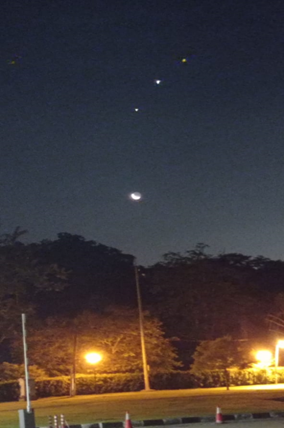 I am the Root and the offspring of David, and the bright and morning star (Rev. 22:16). The Lord’s Return will also signal the dawn of a new day for Israel as they welcome Him back as the Offspring of David to be their King to establish His millennial Kingdom on earth. The Glory of God will then be acknowledged throughout the whole world.And it shall be in that day…the LORD shall be king over all the earth: in that day shall there be one LORD, and His name one.	(Zech. 14:8, 9)In the meanwhile, to the Overcomer in the Church at Thyatira, the Lord Himself promised The Morning Star as His special reward to him – And I will give him the morning star. (Rev. 2:28).  He will be jubilant to receive the Lord when He raptures him to be with Him in the clouds when He comes to take him home to heaven. Paul revealed this very spectacular scene of the Lord retuning in the air as the rising star in the east, thus: For the Lord Himself shall descend from heaven with a shout, with the voice of the archangel, and with the trump of God: and the dead in Christ shall rise first: Then we which are alive and remain shall be caught up together with them in the clouds, to meet the Lord in the air: and so shall we ever be with the Lord. (I Thes. 4:16-17)Each morning as I start my walk in the gardens, seeing the Morning Star in the East indeed fills my heart with expectant joy as I await that day when He will come and fetch me to Himself to be with Him forevermore.  Will you not have the same exhilarated hope when you see that morning star? You will only see it when you are prepared to rise up at dawn!Oh, by the way, when we see Him up above it is the time when we shall Receive our Rewards for the good works we do to glorify God when we were on earth! 	Are you looking forward to this glorious event?	REFLECT.We are told in Eph. 2:8, 9 – By grace are ye saved through faith; and that not of yourselves: it is the gift of God: Not of works, lest any man should boast.We are not saved by good works but having been saved, we are Designed to Do good works: For we are His workmanship, created in Christ Jesus unto good works, which God hath before ordained that we should walk in them. (Eph. 2:10). We need to live up to His redemptive purpose in saving us to do good works and walk in them to let your light so shine before men that they may see your good works and glorify your Father which is in heaven. Are you living up to God’s purpose in saving you?	REFLECTPoints To Ponder: We are not saved by Good works, but we are saved to do Good works 	to Glorify God, our Father in heaven!